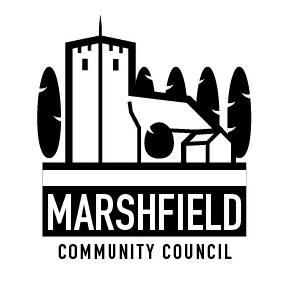                                 Serving the Communities of Castleton and Marshfield            Chairperson: Cath Davis      Clerk: Mr G C Thomas  4 Kenilworth Road Newport South Wales NP19 8JQ                         Tel: 01633 375812	                                                                                      e-mail:marshfieldcommunitycouncil@gmail.com  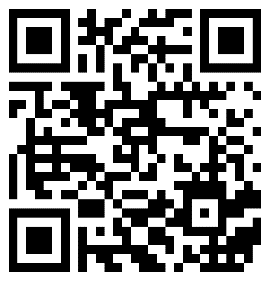 		Council websiteDear Councillor.The monthly meeting of Marshfield Community Council will be held on TUESDAY 14th November 2023 commencing at 7:15 p.m.  The meeting will be held in the meeting room of Marshfield Village Hall, Wellfield Road, and can also be joined remotely via Zoom using the joining details below.If attending in person the Council will adhere to the Covid-19 safety measures which are in force at the time. Please do not attend the Hall if you feel unwell or are displaying any symptoms of Covid-19.Members of public and press are welcome to join the meeting in person or by following the Zoom joining instructions below. If required, written representations can be emailed to the Clerk by Monday 13th November, to be brought up under item 6 of the agenda.Yours sincerelyG C ThomasClerkJoin Zoom Meeting https://us02web.zoom.us/j/82576742958?pwd=NFNQVzkwWjUxWGFabzBhOVl3ekR5QT09 Meeting ID: 825 7674 2958 Passcode: 406621 One tap mobile +442080806591,,82576742958#,,,,*406621# United Kingdom +442080806592,,82576742958#,,,,*406621# United Kingdom --- Dial by your location • +44 208 080 6591 United Kingdom • +44 208 080 6592 United Kingdom • +44 330 088 5830 United Kingdom • +44 131 460 1196 United Kingdom • +44 203 481 5237 United Kingdom • +44 203 481 5240 United Kingdom • +44 203 901 7895 United Kingdom Meeting ID: 825 7674 2958Passcode: 406621 Find your local number: https://us02web.zoom.us/u/kg44uKvniAGENDA1Apologies.TimeAllocated1Apologies.2Declaration of interests.13To meet candidates interested in becoming a member of the Council and to consider co-option to fill vacant seats.54Police Matters.105Update by Newport City Council Tredegar Park and Marshfield Ward Councillors.Violence and Aggression Training.106Time allowed for members of public to speak (In line with Standing Order on Public Participation in Meetings). Please email the Clerk with any matters to be put to the Council by Monday 13th November 2023.157To receive a suggestion to add wood chippings below the Village Hall picnic tables.58To confirm the minutes of the monthly Council Meeting held on 10th October 2023.59Review of matters arising from the Council meeting held 10th October 20231010Financial Matters:To receive a request for funding for four Santa Run banners.To receive a request for a donation to the Royal British Legion for Remembrance Day Poppy Appeal.To decide on the appointment of Cardiff Conservation Volunteers.Other financial matters.1511To receive a proposal to update the Council’s website and to appoint a professional website designer to make improvements to the Council’s website.512Planning Matters:To Receive an Update on The Proposal to Develop a Strategic Development Plan/Place Plan for the Marshfield Community Council Area.To receive an invitation to respond on the next key stage in the preparation of the Replacement Local Development Plan (RLDP) for Newport. To approve planning application observations to be sent to Newport City Council.To receive a proposal for observations to be sent to the developers of the proposed Castleton Park Crematorium.Other planning matters.1513To approve and adopt observations sent to the Traffic Commissioner relating to an operator’s licence for grab hire lorries using Church Farm and Church Lane.514To discuss plans concerning Local Places for Nature projects.515Allotment Matters:Update on allotment matters.1016To discuss engagement with young people and the possibility of forming of a youth forum.517Correspondence518To receive a draft Equality and Diversity Policy for Marshfield Community Council.519Communication:To agree topics to be communicated to residents, including the next Newsletter and any posts to the Community Council website.520Any other business.10The next monthly Council meeting is scheduled for 12th December 2023.